To: Members of Presbyterian Women Aotearoa New Zealand 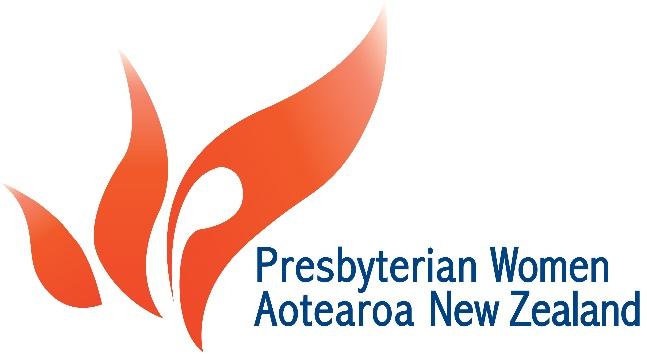 20 March 2023Would you please pass on this Notice for Presbyterian Women Aotearoa New Zealand (PWANZ) of a General Meeting to be held on Saturday 22 April 2023 to members in your reqular newsletters and communications in your region. At this General Meeting we will confirm the resolution made on 25 February 2023:  That Presbyterian Women Aotearoa New Zealand (PWANZ) be wound up. This second meeting is required to confirm the above decision, set the date and begin the necessary processes of winding up our organisation as per our Terms of Reference. The General Meeting is to be held at St John’s in the City Presbyterian Church, Wellington on Saturday 22 April 2023 from 10am to noon. Zoom facilities will be available. This meeting is open to all Presbyterian women. However only financial members (as at 22 September 2022) of PWANZ are eligible to vote.  For further information, please contact:Ruth Steven 	pwanz2016@gmail.com or phone 022 0962 8811Mary Gibbs 	mary@mrgibbs.co.nz or phone 04 383 8446 / 027 314 3188